 MATEMÁTICA    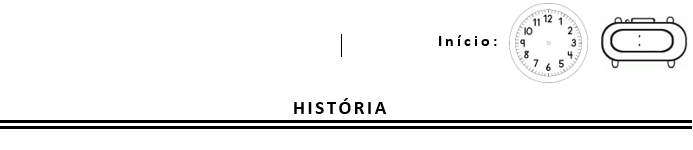 ENCONTRE 10MATERIAIS: CARTAS DE BARALHO, DE UNO OU VOCÊ PODE FAZER COM PAPEL SULFITE.6 CARTAS DO NÚMERO 1 A 9;JOGO: O OBJETIVO DO JOGO É ENCONTRAR DUAS CARTAS QUE SOMAM 10. AQUELE QUE JUNTAR O MAIOR NÚMERO DE PARES DENTRE OS JOGADORES É O VENCEDOR.TODAS AS CARTAS SÃO DISTRIBUÍDAS IGUALMENTE ENTRE OS JOGADORES, EXCETO A ÚLTIMA CARTA, QUE É COLOCADA VOLTADA PARA CIMA NO CENTRO DA MESA. TODOS OS JOGADORES MANTÊM AS CARTAS RECEBIDAS VIRADAS PARA BAIXO EM UM MONTE, SEM VÊ-LAS. QUANDO CHEGAR A SUA VEZ, CADA JOGADOR VIRA A CARTA SUPERIOR DO SEU MONTE. SE ESSA CARTA PUDER SER USADA COM A QUE ESTÁ SOBRE A MESA PARA FAZER 10, O JOGADOR PODE PEGÁ-LA, MANTENDO O PAR CONSIGO. SE A SUA CARTA NÃO PUDER SER USADA, O JOGADOR TERÁ DE DESCARTÁ-LA, DEIXANDO-A VOLTADA PARA CIMA NO CENTRO DA MESA JUNTO COM A ANTERIOR  E PASSA A VEZ.MARQUE NA TABELA ABAIXO QUANTOS PARES VOCÊ FEZ.NOME1ª JOGADA2ª JOGADA3ª JOGADA